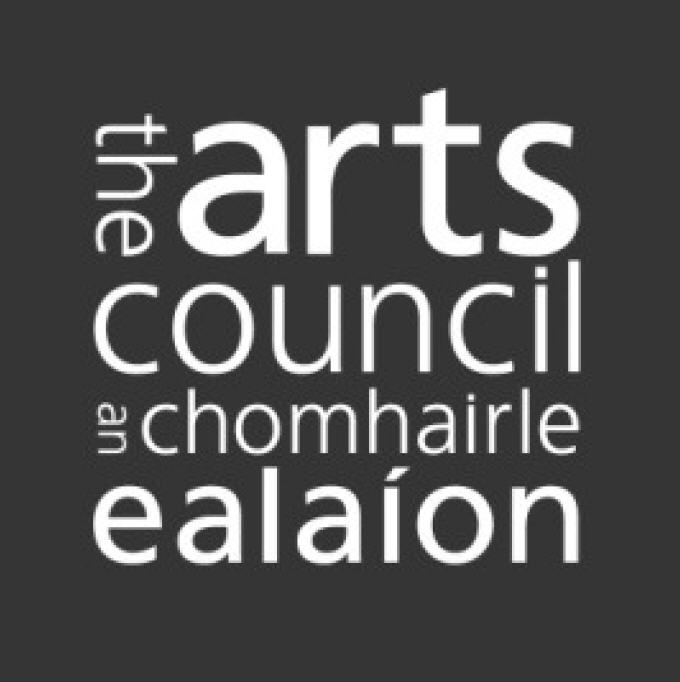 Theatre Resource and Development Scheme 2021/2022Guidelines for Applicants Deadline: 5.30pm, Thursday 8 April 2021CONTENTSKey points to remember	2Getting help with your application	31. 	About the Theatre Resource and Development Scheme	41.1	Objectives and priorities of the scheme	41.2	Who can apply?	51.3      Who is the applicant?	61.4	Who cannot apply?	61.5	What you may apply for?	61.6	What may you not apply for?	71.7	What supporting material must you submit with your application?	81.8      Eligibility	92. 	Making your application	102.1	Register with the Arts Council’s Online Services	102.2	Fill in the application form	112.3	Prepare any supporting material required for the application	122.4	Make your application online	133. 	Processing and assessment of applications	143.1	Overview	143.2	The assessment process	143.3	Criteria for the assessment of applications	143.4	Peer panels	153.5	Outcome of applications	16Key points to rememberThis document contains important information about the Theatre Resource and Development Scheme and how to go about making an application.We strongly advise that you read this document carefully before beginning the process of making your application.We also strongly advise that you start the process early, and give yourself plenty of time to make your application.We recommend that you aim to upload your application at least 48 hours before the advertised deadline. That way, if you encounter a technical problem, you will have time to contact us so that we can assist you in resolving it.Please note that, on account of the large volume of applicants using the online system on the last day of the deadline, we cannot guarantee that we can resolve any technical issues you may have if you contact us after 2.00pm on the day of the deadline.Please read the following checklist carefully: Getting help with your application1. 	About the Theatre Resource and Development Scheme1.1	Objectives and priorities of the schemeThe purpose of the Theatre Resource and Development Scheme is to develop a collaborative infrastructure that promotes best practice in the development, production and dissemination of theatre artists’ work and practice across Ireland. Applicants put together a resource and/or development programme that details the infrastructure, resources and expertise that they will make available, as well as details of how they will select the participating artists and companies, and how their resource-sharing service will benefit theatre artists in a sustainable manner.Applications will be considered from theatre organisations and entities who can demonstrate a proven track record and a comprehensive range of available resources, including partnership with at least one Arts Council-funded theatre organisation. The aim of the proposal should be the structured support of the work and/or career path of the professional theatre artist.ObjectivesThe scheme is designed to benefit professional theatre artists working in all genres of theatre who have demonstrated a track record in, and a commitment to, professional theatre practice. Resources and in-kind support that applicants, in collaboration with funded theatre organisations, may offer could include:Administrative and management resources to assist professional theatre artists in the development of their practiceAdministrative and management resources to assist professional theatre artists in the development, production and dissemination of work according to industry standards Expert dramaturgical support and mentorshipAssistance and resources towards the administration, management and promotion of work Assistance and resources towards the creation of a public engagement strategy, with clear objectives and measurable outcomesExpertise in strategic planning and sustainability in the context of professional theatreSupport for collaborative projects, between funded theatre organisations and platforms, and professional theatre artists, such as:Co-production and dissemination of work Initiatives that enable partner organisations to make joint applications for funding to bodies other than the Arts CouncilActivities to promote best practice in areas such as audience development, sponsorship and fundraising.PrioritiesPriority will be given to proposals based on:The potential for impact on the theatre sectorThe track record and relevance of the applicant’s experience, and that of the partner organisations, to the content of the proposalThe clarity, coherence and feasibility of the proposal The extent and quality of the engagement, collaboration and reciprocal support proposed between all parties to the proposalThe suitability of the artistic and administrative resources available to the proposalThe extent to which the parties have committed their own resources (either in cash or in kind) to the proposalThe extent to which the proposal provides excellent services, resources or facilities that support the work of theatre artists and enhance the infrastructure for theatre in Ireland.All awards are informed by the Arts Council’s ten-year strategy (2016–25), Making Great Art Work: Leading the Development of the Arts in Ireland (see here: http://www.artscouncil.ie/arts-council-strategy/).1.2	Who can apply?Applications are welcome from the following organisations, individuals or collaborative entities in the Republic of Ireland who are not in receipt of Strategic, Partnership or Venues funding:Those with a track record for offering administrative and other production support within theatre to professional theatre artistsThose with a track record for offering theatre development supports to professional theatre artistsThose with proposals to enhance the capacity of professional theatre artists to ensure best practice in the production of work, to assist in creating sustainable platforms and to develop audiences for theatre.In line with the Public Sector Equality and Human Rights Duty, the Arts Council is committed to ensuring that it takes positive policy measures to promote equality of opportunity for all those living in Ireland, regardless of their gender, sexual orientation, civil or family status, religion, age, disability, race or membership of the Traveller Community. Furthermore, the Arts Council notes the ground of socio-economic background as a further basis for which equality of opportunity must be guaranteed. The Arts Council therefore welcomes applications that are representative of the diversity of Irish society, including but not limited to any of the characteristics outlined above.There are certain exceptions where the Arts Council may deem eligible applications made by those based outside the Republic of Ireland. However, before admitting as eligible any such application, the Arts Council would need to be satisfied that the outcomes of any such proposal would benefit the arts in the Republic of Ireland. The Arts Council is committed to equity and inclusion, and welcomes applications from individuals or groups within culturally diverse communities and from artists with disabilities.1.3      Who is the applicant?The applicant is the person or organisation that will receive any grant offered and who will be required to accept the terms and conditions of that grant. Any grant offered will only be paid into a bank account held in the name of the applicant. All documentation provided must be in the name of the applicant (individual dance artist, local authority or arts centre) – e.g. if you apply to the Arts Council for funding under the name Máire de Barra, then all documentation, including bank and tax details, must be in that name. Variations such as Mary Barry or Barry Studios are not acceptable. 1.4	Who cannot apply?Those who are not eligible to apply include the following:Organisations in receipt of Strategic, Partnership or Arts Centre Funding. However, if you are such an organisation, you can support proposals by individuals or organisations for the scheme. You will need to certify that any activities you intend to support are distinct from, and separate to, your own funded activities.Organisations or entities without a track record in the development, production and dissemination of theatre.Applications intended to benefit theatre artists who are already employed on a full or part-time basis by organisations in receipt of Strategic Funding. Organisations seeking funding to support vocational/undergraduate or postgraduate training.1.5	What you may apply for?Applications under the Theatre Resource and Development Scheme must be accompanied by a detailed description, business plan and a detailed budget setting out all income and expenditure that relate to it. The maximum amount you may request is the difference between the total expenditure and the total income you indicate in your detailed budget. The expenditure and income may relate to a period of up to one year. Total expenditure should include the costs of establishing and managing the proposal, including all core and administrative costs, promotion and publicity costs, etc.Total income should include all income relating to the resource and/or development , including what you expect to receive from other funders, production partners, commercial sponsorship, fundraising, and (where applicable) box-office receipts, programme sales, etc.It is also important to reflect all in-kind support in both income and expenditure, so reflecting the full and true value of your proposal.You are asked to indicate income, expenditure and amount requested at three stages during your application:Online, when you initiate the application (totals only)In section 3 of the application formIn your detailed budget.Make sure that the totals are the same on all three; and make sure that the amount requested equals TOTAL EXPENDITURE minus TOTAL INCOME.The Arts Council will consider additional costs if they are specifically related to the making of art by artists with disabilities. If you wish to apply for additional funding on this basis, you should provide information with your application outlining what these additional costs are.Overall responsibility for the management of funds for the programme will be taken on by the applicant organisation.1.6	What may you not apply for?The same applicant may not apply for a Theatre Artist Residency in any one round of funding. Activities and costs that you may not apply for include the following:Major capital purchasesOngoing core costs Activities or costs that do not fit the purpose of the schemeActivities that are more suited to another award funded by the Arts Council or operated by other state agencies, such as Culture IrelandActivities that have already taken place or that will have commenced before a decision is made on your applicationActivities undertaken for charity fundraising purposes, for participation in a competition, or for primarily profit-making purposesActivities that have already been assessed by the Arts Council. An exception will be made if the Council has specifically advised you to redirect your application to this scheme. Please bear in mind that such advice is not an indication of a successful outcome.1.7	What supporting material must you submit with your application?Supporting material means material that is separate from and additional to your application form. This helps the person assessing your application to get a clearer understanding of your proposal. Please read the following list of what supporting material is required very carefully, as failure to comply with this is the most common reason for applications being deemed ineligible.In order to be considered eligible for assessment for funding under the Theatre Resource and Development Scheme you must submit the following support material online:A  short business plan of the resource sharing and/or development programme you propose, including:What you propose to do Details of how you propose to select participantsDetails of how your proposal intends to have an impact on the theatre sectorDetails of how your proposal will set and achieve standards of best practice, and how you intend to address the monitoring of thisDetails of the outcomes you expect the programme to achieve, and how you propose to measure and monitor this achievementA detailed budget setting out proposed income and expenditure for your proposalA list of the infrastructures and resources that will be made available during the proposed programme. The detailed agreement of supports and activities should be held in a signed memorandum of understanding (MOU) between all of the applicant partners Detailed, up-to-date CV (max. three pages) of the people who will oversee or manage the proposed programme Evidence of previous activities of a similar nature and their outcomesDocumentary evidence of all financial assistance (in cash or in kind) itemised within your proposal budgetAdditional material required in certain circumstancesThe Arts Council requires all individuals and organisations providing services (e.g. cultural, recreational, educational) to children and young people under the age of eighteen to have suitable child-protection policies and procedures in place. When making an application, you must indicate whether or not your proposal is relevant to this age group (in section 1.3 of the application form). If you answer ‘Yes’ to this question in the application form and your application is successful, as a condition of funding you will be required to confirm and demonstrate that you have suitable child-protection policies and procedures in place. Please see www.tusla.ie for more information.If your proposal involves working with vulnerable persons, you must submit an acknowledgement that you adhere to the National Policy & Procedures on Safeguarding Vulnerable Persons at Risk of Abuse (see here).If your proposal involves working with animals, you must provide a copy of your Animal Welfare Protection Policies and Procedures.If you do not submit the required supporting material, your application will be deemed ineligible.1.8     EligibilityYour application will be deemed ineligible, and will not go any further in the process, if any of the following is true:You miss the application deadline.You fail to complete all of the sections in the application form relevant to your proposal.You cannot apply as set out in sections 1.2 to 1.4 above.You apply for an amount of funding greater than the maximum amount allowed for within the award to which you are applying, as set out in section 1.5 above.You apply for an activity or purpose that you cannot apply for, as set out in section 1.6 above.You fail to provide all mandatory supporting materials, as set out in section 1.7 above.Your application is better suited to another funding programme offered by the Arts Council or by another funding agency (in this case we will redirect you to the more appropriate funding opportunity).Note: in the event that your application is ruled ineligible, it will not be assessed, and you will be able to apply again with the same proposal in future funding rounds. 2. 	Making your application2.1	Register with the Arts Council’s Online ServicesAll applications must be made through the Arts Council’s Online Services; applications made in any other way (by post, fax or email) will not be accepted.You must have an Online Services account to make an application. If you do not already have an Online Services account, sign up by filling out the registration form here: https://onlineservices.artscouncil.ie/register.aspx.Within five working days you will be issued (via email) with a unique ARN (artist reference number) and password that you can use to sign in to Online Services. Requirements for using Online ServicesYour computer and Internet browser will need to meet the following requirements to use Online Services successfully:Note: you will also need to have Microsoft Word or OpenOffice Writer installed to complete the application form itself. OpenOffice Writer is free software that can be downloaded here: http://www.openoffice.org. You must use OpenOffice Writer version 4.0.1 or earlierMore recent versions of OpenOffice Writer than 4.0.1 have resulted in problems with the appearance of application forms when they are submitted through Online Services. Please refer to the Arts Council video Using OpenOffice to download, complete and upload the application form at https://www.youtube.com/user/ArtsCouncilDemos.Apple Mac users should take note of the section that deals with the issue of downloading version 4.0.1 on Macs that have the latest versions of Mac OS installed.Note: Mac OS X 10.15 Catalina or later requires OpenOffice 4.1.7 or later.If you cannot meet, or do not understand, any of these requirements, please contact us for advice as far as possible in advance of the deadline. Give yourself enough time to complete the applicationYou should become familiar with the Online Services website well in advance of the deadline and in advance of preparing an application. It is likely that there will be heavy traffic on the site on the final afternoon of the closing date. You should prepare your application form and submit it well in advance of the deadline. Upload times can be much longer than download times. It may take you longer than you think to upload your supporting materials. Getting technical supportIf you need technical support while making an online application, you can contact the Arts Council by emailing onlineservices@artscouncil.ie or by phoning 01 6180200/01 6180243. We recommend you report any technical issues with us well in advance of the deadline. Please provide a contact phone number and make sure that you are available to receive a return call from us. We deal with queries on a first-come first-served basis. Please note that there is often a high volume of calls as the deadline approaches, and that technical-support calls received after 2.30pm on the closing date may not be resolved before the deadline. 2.2	Fill in the application form If you have not already done so, download the application form for the scheme. The application form is a Microsoft Word/OpenOffice Writer document that you fill in offline (on your own computer). The application form includes guidance on how to fill in each of its sections. Note – the application form is formatted in such a way that the Arts Council can extract information out of the form for assessment purposes. It is very important that you type inside the grey boxes in the form, and that you do not delete them and/or type outside them. If you do this, you the form will not upload properly.2.3	Prepare any supporting material required for the applicationYou are required to include supporting material with your application. For example, this might include a CV or samples of your current work – e.g. text, video, images or sound recordings. See section 1.7 What supporting material must you submit with your application.You must submit all such supporting material online; if necessary, you should scan or save material in electronic format. Acceptable file formatsThe following table lists file formats that are acceptable as part of an application:For convenience, gather together all the files you need in an accessible location on your computer.Submitting YouTube linksYou may provide links to material hosted on YouTube (www.youtube.com) instead of uploading the material directly. To do this, copy the URL (the full address of where your material is hosted on YouTube) into a Microsoft Word or OpenOffice Writer document and upload it as a weblink-supporting document. Note: any links you provide must be for YouTube. Links to other hosting sites will not be viewed.Check that the link works from within the document you upload – i.e. that it links correctly to your material on YouTube.If you do not wish material you upload to YouTube for the purposes of your application to be publicly viewable, you can flag your video as ‘unlisted’ in its settings. Naming files appropriatelyGive all files that you intend to upload filenames that make it clear what they contain or represent – i.e. it should be clear from the filename whether the document is a CV, a sample text or a review of previous work. Please submit supporting documents in separate, appropriately named files.The total combined limit for all supporting material uploaded with a single application is 40MB. 2.4	Make your application onlineTo make your application online, you go through four main stages. Click Save draft at the end of each stage. You can come back to your application and revise it at any time before you finally submit it.1: Choose funding programme and download application formTo start a new application, click the Make an application button on your home page, and follow the prompts to choose the funding programme you wish to apply for and to give your application a unique reference by which to identify it. At this stage you can also download the application form (if you have not already done so).2. Request funding amount At this stage you specify the expenditure and income related to your proposal, and the amount of funding you are requesting. The amount you request should equal Total expenditure minus Total income. The final figures you enter here should be the same as those you enter in section 3 of the application form and in your detailed budget.3. Upload application form and supporting material Follow the prompts to upload your filled-in and saved application form, the description of your Theatre Resource and Development Scheme programme, and any other required supporting material (see section 1.7 What supporting material must you submit with your application?). You do not have to upload everything at the same time. You can save your application as a draft, and come back to it later.4. Submit application When you are satisfied that you have uploaded everything you need to support your application, click Submit.Once submitted, your application cannot be amended. Do not submit your application until you are completely satisfied.You should expect to receive two emails. The first will be issued immediately your application is received by the Arts Council. The second may arrive a few minutes later, and will contain your application number, which will be used in all correspondence related to this application. Note: it is important that you contact onlineservices@artscouncil.ie if you do not receive the second confirmation email containing the application number.3. 	Processing and assessment of applications3.1	OverviewThe Arts Council considers all applications, makes decisions and communicates these to applicants in accordance with set procedures. The aim is to ensure that the system for making awards is fair and transparent. 3.2	The assessment processAll applications received are processed by the Arts Council as follows:Time frameThe Arts Council endeavours to assess applications as quickly as possible, but the volume of applications and the rigorous assessment process means that it will take up to ten weeks from closing date to decision.3.3	Criteria for the assessment of applicationsApplications are assessed in a competitive context and with consideration of the application form and the supporting materials submitted. All applications are assessed against criteria of a) artistic merit, b) how they meet the objectives and priorities of the scheme, and c) feasibility. Each of these criteria is described in turn.While applicants may select other artforms/arts practices as being relevant to their application, the application will be assessed by the team responsible for the chosen primary artform, and which may, in certain instances, ask for a secondary assessment from another team.  Artistic merit The assessment of artistic merit focuses on the applicant’s previous practice as well as on the nature of the proposed activity and includes consideration of:The artistic quality of the projects and/or ideas the proposed resource and/or development activity will support or lead to as outlined in the application The track record of the applicant organisation demonstrated through the CV(s) and other supporting material submittedThe artform/arts practice context in which the activity is proposedThe ambition, originality and competency demonstrated by the proposal.Meeting the objectives and priorities of the scheme Applications are assessed on how well they meet the objectives and priorities of the scheme – see section 1.1 Objectives and priorities of the scheme for details of these. Feasibility and value for moneyThe assessment of feasibility and value for money considers the extent to which the applicant demonstrates capacity to deliver the proposed activity and the level to which it enhances the impact of public funding. This includes consideration of:The personnel involved in managing, administering and delivering the resource and/or development programmeThe extent to which the applicant demonstrates the provision of equitable conditions and remuneration for participating artistsThe involvement of project partnersThe proposed budgetOther sources of income The availability of, and access to, other resourcesThe proposed timetable or schedule. 3.4	Peer panelsThe purpose of peer-panel meetings is to allow for a diversity of expert views to inform the decision-making process. Peer panels normally consist of at least three external adjudicators with relevant artform and/or arts practice expertise. Each meeting is usually led by an Arts Council member acting as non-voting chair. Arts Council advisers and staff attend as required, and those involved in the initial assessment of applications are on hand to provide information as required. Panellists have access to all shortlisted applications and associated materials prior to the day of the meeting, at which point they review, discuss and score shortlisted applications. Following this, applications are ranked by score. In light of the competitive context and the available budget, it is likely that the Arts Council will be able to fund only a proportion of the applications received.Scoring processThe panel is asked to score applications according to the following system:A – Must Fund (10 points): this means that, in the view of the panel member, the application is deemed to have fully met the criteria for the award and merits funding on that basis, to the amount requested where possible.B – Should Fund (8 points): this means that, in the view of the panel member, the application is deemed to have met the criteria to an extent sufficient to merit funding should resources allow.C – Could Fund (5 points): this means that, in the view of the panel member, the application is deemed to have met the criteria, but to a lesser extent within the competitive context than other applications.D – Not a Priority (2 points): this means that, in the view of the panel member, the application is deemed to have not met the criteria to an extent sufficient to merit funding.Declaration of interestIn order to ensure fairness and equity in decision-making, a panel member must declare an interest where they have a close personal or professional link with the applicant or are linked in any way with the application. An ‘interest’ is either ‘pecuniary’ or ‘non-pecuniary’ (e.g. familial relationships, personal partnerships, or formal or informal business partnerships, etc.).The interest must be declared as soon as the panellist becomes aware of it. This may be at the point when s/he is approached to sit on the panel (if the ‘interest’ is known at that stage) or following receipt of the list of applicants. Where an interest is declared, the panellist will not receive papers relating to that applicant and will be required to leave the room when the specific application is being reviewed. Where this situation arises, the chair will vote in lieu of the panellist. In some instances a panellist may not realise that a conflict of interest exists until s/he receives and reviews the panel papers. In such instances the panellist must alert an Arts Council staff member or the panel chair as soon as they become aware that a conflict may exist.  In the event of two panellists declaring a conflict of interest for the same application, the chair will be part of the decision-making process for that specific application. If the nominated panel chair has a conflict of interest s/he must declare it in writing in advance of the meeting as soon as s/he becomes aware of it. In this instance the head of team will chair the discussion on the conflicted application.3.5	Outcome of applicationsAll applicants are informed in writing about the outcome of their application.If your application is successful, you will be sent a letter of offer detailing the amount of funding you have been awarded and the terms and conditions of the award. You will also be told how to go about drawing down your award. The Arts Council receives a large volume of applications, and demand for funding always exceeds the available resources. If your application is not successful, you can request feedback from Arts Council staff. Eligibility and compliance with application procedures alone do not guarantee receipt of an award. Unsuccessful applicants are not eligible to apply for another Arts Council award to undertake the same activity. If the Arts Council feels that the proposed activity would have been more suited to a different award programme, an exception may be made. In such circumstance you will be informed in writing.Appeals Applicants may appeal against a funding decision on the basis of an alleged infringement or unfair application of, or deviation from, the Arts Council’s published procedures. If you feel that the Arts Council’s procedures have not been followed, please see the appeals process at http://www.artscouncil.ie/en/fundInfo/funding_appeals.aspx or contact the Arts Council for a copy of the appeals-process information sheet.I have read and understand these guidelines.In the event that I have had an issue, I have contacted the Arts Council for assistance.I have filled in all of the sections of the application form relevant to my application.I have prepared all required supporting material as set out in these guidelines, and have this ready to upload. I have asked someone else to check over my application to make sure there are no errors and that nothing is missing.The Arts Council makes every effort to provide reasonable accommodation for people with disabilities who wish to submit an application or who have difficulties in accessing Online Services. If you have a requirement in this area, please contact the Arts Council’s Access Officer, Adrienne Martin, by phone (01 6180219) or by email (adrienne.martin@artscouncil.ie) at least three weeks in advance of the deadline day.If you have a technical query about using the Online Services website you can email onlineservices@artscouncil.ie Answers to common questions about using Online Services are available in the FAQ section of the Arts Council website at: http://www.artscouncil.ie/en/FAQ/online-services.aspxTo watch our YouTube guide on making an application, go to http://www.youtube.com/artscouncildemosIf you require assistance with the content of your application, call the Arts Council on 01 6180200/01 6180243 or email awards@artscouncil.ieDefinitions for the purposes of this schemeProfessional theatre artist: individuals who works as professional artists in a creative capacity in a theatre context, and are recognised as such by his/her peers, but are not in receipt of Strategic Funding. This could be a director, theatre maker, actor, playwright, designer, creative producer or a theatre company that is not in receipt of Strategic FundingFunded theatre organisations: organisations in receipt of Strategic, Partnership or Arts Centre Funding with a track record for theatre production and presentation – e.g. production companies, festivals, venues, and resource organisations working in theatre.The maximum amount awarded to each successful application is: €30,000Note on artists’ payThe Arts Council is committed to improving the pay and conditions of artists. In this context, the Arts Council has published a policy on the fair and equitable remuneration and contracting of artists. This includes best-practice principles for all those working in the arts to aspire to.  All artists engaged in Arts Council-funded activities must be fairly paid. Anyone seeking funding from the Arts Council must tell us how they will ensure that artists will receive fair pay and conditions, and provide details of this in their budgets. We will use this as part of the application assessment process, and will not offer funding if we consider pay to be too low or below industry standards, or where the terms of engagement are not appropriate. Through our reporting mechanisms we will monitor compliance.  We do not set or recommend rates of pay, but we recognise the role of those organisations that are mandated to do so, and will refer to these where they exist. We also commit to supporting key representative and resource organisations to review industry rates and develop new tools that support the contracting process.Note on in-kind supportIf you expect to receive in-kind support, you need to put a financial value on it so that the contribution it makes to the real value of your proposal is clear. You should think of in-kind support both as expenditure and as income: whatever amount you declare on the expenditure side you should also declare on the income side. Time contributed by directors or board members may not be reckoned as an in-kind cost.PCWindows 7 or higher
with 
Internet Explorer 8.0 or higher OR Firefox 27 or higher OR Chrome 33 or higherMacMac OS X v10.5 Leopard or higher 
with 
Safari 3.1 or Safari 10 OR Firefox 27 or higher OR Chrome 32 or higherNote: if Safari 11 prevents upload of documents upgrade Safari browser, or use Firefox or ChromeFile typeFile extensiontext files .rtf/.doc/.docx/.txtimage files .jpg/.gif/.tiff/.pngsound files .wav/.mp3/.m4avideo files .avi/.mov/.mp4spreadsheets .xls/.xlsxAdobe Acrobat Reader files.pdfGood filenames for an applicant called Jack Russellrusselljack application.docrusselljackWIP.docrusselljack Child Protection Policy.docrusselljack youtube link.doc1After you submit your application, you should receive two emails: The first will be sent immediately and will acknowledge your application.The second should arrive a few minutes later. It will contain your application number, which we will use in all correspondence about your application.Note: these emails only mean that our online system recognises that you have submitted an application. They do not mean that your application is eligible to be assessed.If you do not receive the email with your application number, contact onlineservices@artscouncil.ie2Your application is checked for eligibility. Please see section 1.8 Eligibility above.3Adviser(s) and/or staff make a written assessment of the application.4Adviser(s) and/or staff recommend an application as shortlisted or not shortlisted.5A peer panel reviews all shortlisted applications associated materials, then scores and makes decisions.6Decisions are noted by Council.7Decisions are communicated in writing to applicants. 